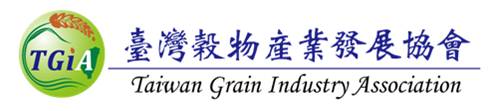 2021國產雜糧績優單位(十大嚴選穀得獎)觀摩研習-報名表　　歡迎您報名參與「2021國產雜糧績優單位(十大嚴選穀得獎)觀摩研習」，為保障您的權益，請於填寫報名表前，詳細閱讀以下個人資料使用同意書之內容：本會為提供活動報名相關服務，並確保報名學員之共同利益，將遵循個人資料保護法及相關法令之規定，蒐集、處理及利用學員所提供之個人資料，包括姓名、性別、服務單位/職稱、出生年月日、身分證字號、電話、E-mail、通訊住址等資訊。  報名學員就其個人資料得依個人資料保護法第三條之規定，行使：查詢或請求閱覽、請求製給複製本、補充或更正、停止蒐集、處理、利用與刪除等權利。報名學員得自由選擇是否提供個人資料或行使個人資料保護法第三條所定之權利，但報名學員提供資料不足或有其他冒用、盜用、不實之情形，可能將不能參加相關課程及影響各項相關服務或權益。 在學員就其個人資料依個人資料保護法第三條之規定，請求停止蒐集、處理或利用或請求刪除前，本會得依循個人資料保護法及相關法令之規定，於個人資料提供之範圍與目的內使用該等個人資料。  我已閱讀並同意個人資料使用同意書所述內容。姓　　名性別男女服務單位/職稱出生日期年       月       日年       月       日年       月       日身分證字號（辦理保險使用）電話號碼行動電話E-mail（上課通知聯絡使用，請填常使用之E-mail）（上課通知聯絡使用，請填常使用之E-mail）（上課通知聯絡使用，請填常使用之E-mail）餐食狀況  □葷食   □素食通訊地址□□□-□□□□□-□□□□□-□□□□□-□□□□□-□□參加梯次□第一梯次12/20(一)    □第二梯次12/21(二)    □兩梯次皆參加□第一梯次12/20(一)    □第二梯次12/21(二)    □兩梯次皆參加□第一梯次12/20(一)    □第二梯次12/21(二)    □兩梯次皆參加□第一梯次12/20(一)    □第二梯次12/21(二)    □兩梯次皆參加□第一梯次12/20(一)    □第二梯次12/21(二)    □兩梯次皆參加乘車地點第一梯次：□嘉義火車站 □嘉義高鐵站；第二梯次：□嘉義火車站 □嘉義高鐵站第一梯次：□嘉義火車站 □嘉義高鐵站；第二梯次：□嘉義火車站 □嘉義高鐵站第一梯次：□嘉義火車站 □嘉義高鐵站；第二梯次：□嘉義火車站 □嘉義高鐵站第一梯次：□嘉義火車站 □嘉義高鐵站；第二梯次：□嘉義火車站 □嘉義高鐵站第一梯次：□嘉義火車站 □嘉義高鐵站；第二梯次：□嘉義火車站 □嘉義高鐵站備註報名前請先詳閱簡章內容及注意事項。報名後即視為您已閱讀並同意本會列出之注意事項及相關規定。報名表內容請確實填寫清楚，並回傳至jackiewu929@gmail.com、0918-522543(吳政哲先生)。錄取順序會依報名完成之先後排序(每梯以30人為限，額滿為止)。執行單位保有最終修改、變更、活動解釋及取消本活動之權利，若有相關異動將會公告於官網http://www.tgia.org.tw/，恕不另行通知。報名前請先詳閱簡章內容及注意事項。報名後即視為您已閱讀並同意本會列出之注意事項及相關規定。報名表內容請確實填寫清楚，並回傳至jackiewu929@gmail.com、0918-522543(吳政哲先生)。錄取順序會依報名完成之先後排序(每梯以30人為限，額滿為止)。執行單位保有最終修改、變更、活動解釋及取消本活動之權利，若有相關異動將會公告於官網http://www.tgia.org.tw/，恕不另行通知。報名前請先詳閱簡章內容及注意事項。報名後即視為您已閱讀並同意本會列出之注意事項及相關規定。報名表內容請確實填寫清楚，並回傳至jackiewu929@gmail.com、0918-522543(吳政哲先生)。錄取順序會依報名完成之先後排序(每梯以30人為限，額滿為止)。執行單位保有最終修改、變更、活動解釋及取消本活動之權利，若有相關異動將會公告於官網http://www.tgia.org.tw/，恕不另行通知。報名前請先詳閱簡章內容及注意事項。報名後即視為您已閱讀並同意本會列出之注意事項及相關規定。報名表內容請確實填寫清楚，並回傳至jackiewu929@gmail.com、0918-522543(吳政哲先生)。錄取順序會依報名完成之先後排序(每梯以30人為限，額滿為止)。執行單位保有最終修改、變更、活動解釋及取消本活動之權利，若有相關異動將會公告於官網http://www.tgia.org.tw/，恕不另行通知。報名前請先詳閱簡章內容及注意事項。報名後即視為您已閱讀並同意本會列出之注意事項及相關規定。報名表內容請確實填寫清楚，並回傳至jackiewu929@gmail.com、0918-522543(吳政哲先生)。錄取順序會依報名完成之先後排序(每梯以30人為限，額滿為止)。執行單位保有最終修改、變更、活動解釋及取消本活動之權利，若有相關異動將會公告於官網http://www.tgia.org.tw/，恕不另行通知。